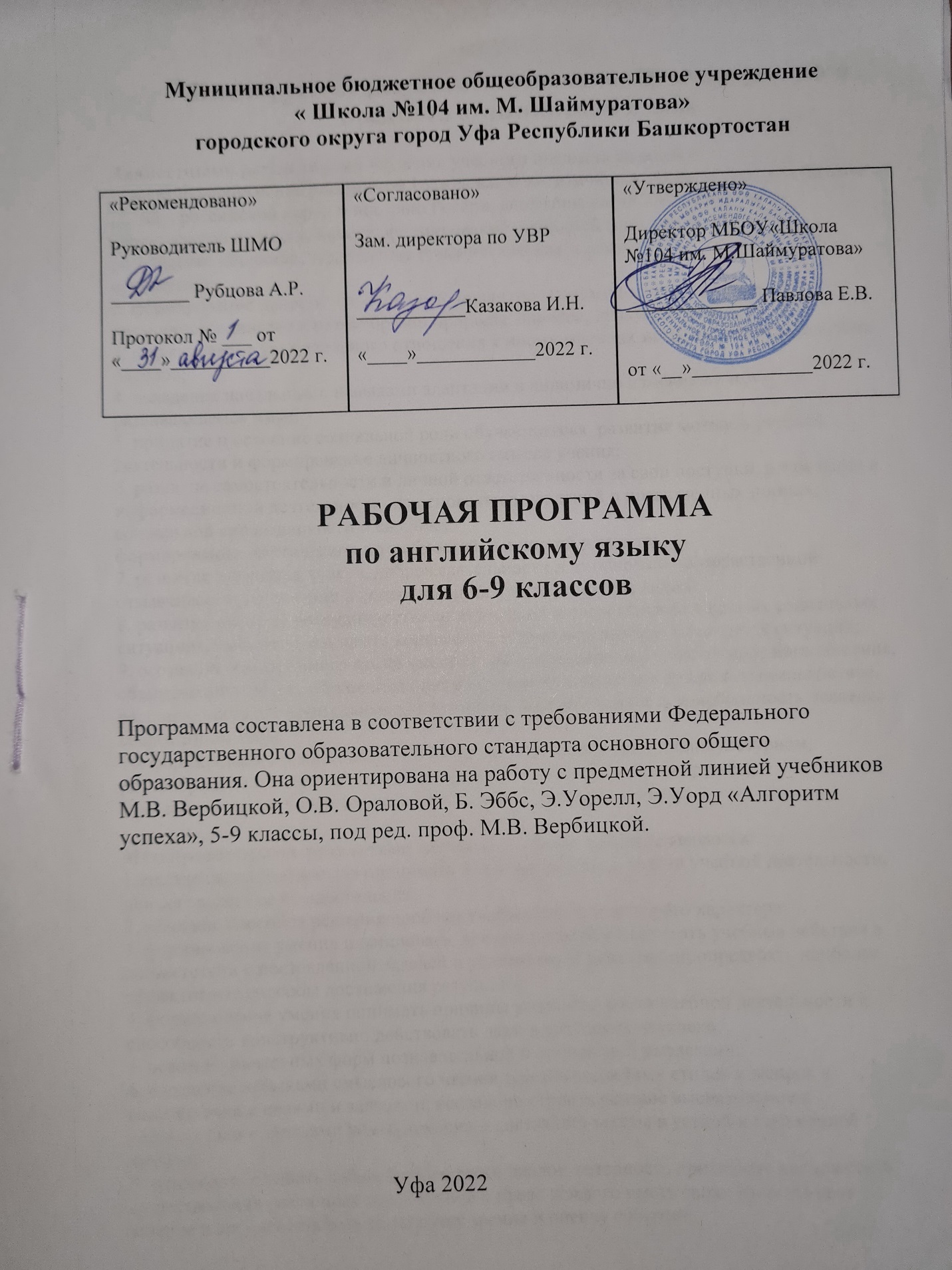 Планируемые результаты освоения изучения учебного предмета «Английский язык»Личностными результатами изучения учебного предмета являются:1. формирование основ российской гражданской идентичности, чувства гордости за свою Родину, российский народ и историю России, осознание своей этнической и национальной принадлежности; формирование ценностей многонационального российского общества; становление гуманистических и демократических ценностных ориентаций;2. формирование целостного, социально ориентированного взгляда на мир в его органичном единстве и разнообразии природы, народов, культур и религий;3. формирование уважительного отношения к иному мнению, истории и культуре других народов;4. овладение начальными навыками адаптации в динамично изменяющемся и развивающемся мире;5. принятие и освоение социальной роли обучающегося, развитие мотивов учебной деятельности и формирование личностного смысла учения;6. развитие самостоятельности и личной ответственности за свои поступки, в том числе в информационной деятельности, на основе представлений о нравственных нормах, социальной справедливости и свободе;формирование эстетических потребностей, ценностей и чувств;7. развитие этических чувств, доброжелательности и эмоционально-нравственной отзывчивости, понимания и сопереживания чувствам других людей;8. развитие навыков сотрудничества со взрослыми и сверстниками в разных социальных ситуациях, умения не создавать конфликтов и находить выходы из спорных ситуаций;9. осознание иностранного языка как средства международного межкультурного общения, сближающего людей, обеспечивающего дружеские контакты и деловое взаимодействие, расширяющего познавательные возможности, востребованность и мобильность человека в современном мире;10. формирование представлений о мире, как о многоязычном, поликультурном, разнообразном и вместе с тем едином сообществе, открытом для дружбы, взаимопонимания, толерантности и уважения людей друг к другу;Метапредметными  результами изучения учебного предмета являются:1. овладение способностью принимать и сохранять цели и задачи учебной деятельности, поиска средств ее осуществления;2. освоение способов решения проблем творческого и поискового характера;3. формирование умения планировать, контролировать и оценивать учебные действия в соответствии с поставленной задачей и условиями ее реализации; определять наиболее эффективные способы достижения результата;4. формирование умения понимать причины успеха/неуспеха учебной деятельности и способности конструктивно действовать даже в ситуациях неуспеха;5. освоение начальных форм познавательной и личностной рефлексии;6. овладение навыками смыслового чтения текстов различных стилей и жанров в соответствии с целями и задачами; осознанно строить речевое высказывание в соответствии с задачами коммуникации и составлять тексты в устной и письменной формах;7. готовность слушать собеседника и вести диалог; готовность признавать возможность существования различных точек зрения и права каждого иметь свою; излагать свое мнение и аргументировать свою точку зрения и оценку событий;8. определение общей цели и путей ее достижения; умение договариваться о распределении функций и ролей в совместной деятельности; осуществлять взаимный контроль в совместной деятельности, адекватно оценивать собственное поведение и поведение окружающих;9. готовность конструктивно разрешать конфликты посредством учета интересов сторон и сотрудничества;умение работать в материальной и информационной среде начального общего образования (в том числе с учебными моделями) в соответствии с содержанием конкретного учебного предмета.10. развитие социальных умений младшего школьника, необходимых для общения как на родном, так и иностранном языке в пределах доступных и соответствующих возрасту речевых ситуаций, коммуникативных потребностей ребёнка и его языковых способностей;11. формирование общего кругозора младших школьников с постепенным развитием и усложнением языковой картины окружающего их мира, отражающей явления природы, межличностные отношения, учебную и трудовую деятельность, сферу искусства и культуры;12. усвоение общеучебных умений и универсальных познавательных действий, к которым относится извлечение информации из материалов на печатных и электронных носителях, преобразование информации из графической формы в текстовую, использование справочной литературы и словарей, поиск информации с использованием ИКТ, индивидуальный поиск решения, парное и групповое взаимодействие в познавательных целях, преобразование информации в целях понимания, коммуникация информации;13. сохранение познавательной цели при выполнении учебных заданий с компонентами учебно-познавательного комплекта и перенос сформированных умений, а также универсальных познавательных действий на новые учебные ситуации.Предметными  результатами изучения учебного предмета являются:Коммуникативные уменияГоворение. Диалогическая речьВыпускник научится:вести диалог (диалог этикетного характера, диалог–-расспрос, диалог побуждение к действию; комбинированный диалог) в стандартных ситуациях неофициального общения в рамках освоенной тематики, соблюдая нормы речевого этикета, принятые в стране изучаемого языка. Выпускник получит возможность научиться:вести диалог-обмен мнениями; брать и давать интервью;вести диалог-расспрос на основе нелинейного текста (таблицы, диаграммы и т. д.).Говорение. Монологическая речьВыпускник научится:строить связное монологическое высказывание с опорой на зрительную наглядность и/или вербальные опоры (ключевые слова, план, вопросы) в рамках освоенной тематики;описывать события с опорой на зрительную наглядность и/или вербальную опору (ключевые слова, план, вопросы); давать краткую характеристику реальных людей и литературных персонажей; передавать основное содержание прочитанного текста с опорой или без опоры на текст, ключевые слова/ план/ вопросы;описывать картинку/ фото с опорой или без опоры на ключевые слова/ план/ вопросы.Выпускник получит возможность научиться: делать сообщение на заданную тему на основе прочитанного; комментировать факты из прочитанного/ прослушанного текста, выражать и аргументировать свое отношение к прочитанному/ прослушанному; кратко высказываться без предварительной подготовки на заданную тему в соответствии с предложенной ситуацией общения;кратко высказываться с опорой на нелинейный текст (таблицы, диаграммы, расписание и т. п.);кратко излагать результаты выполненной проектной работы.АудированиеВыпускник научится: воспринимать на слух и понимать основное содержание несложных аутентичных текстов, содержащих некоторое количество неизученных языковых явлений; воспринимать на слух и понимать нужную/интересующую/ запрашиваемую информацию в аутентичных текстах, содержащих как изученные языковые явления, так и некоторое количество неизученных языковых явлений.Выпускник получит возможность научиться:выделять основную тему в воспринимаемом на слух тексте;использовать контекстуальную или языковую догадку при восприятии на слух текстов, содержащих незнакомые слова.Чтение Выпускник научится: читать и понимать основное содержание несложных аутентичных текстов, содержащие отдельные неизученные языковые явления;читать и находить в несложных аутентичных текстах, содержащих отдельные неизученные языковые явления, нужную/интересующую/ запрашиваемую информацию, представленную в явном и в неявном виде;читать и полностью понимать несложные аутентичные тексты, построенные на изученном языковом материале; выразительно читать вслух небольшие построенные на изученном языковом материале аутентичные тексты, демонстрируя понимание прочитанного.Выпускник получит возможность научиться:устанавливать причинно-следственную взаимосвязь фактов и событий, изложенных в несложном аутентичном тексте;восстанавливать текст из разрозненных абзацев или путем добавления выпущенных фрагментов.Письменная речь Выпускник научится: заполнять анкеты и формуляры, сообщая о себе основные сведения (имя, фамилия, пол, возраст, гражданство, национальность, адрес и т. д.);писать короткие поздравления с днем рождения и другими праздниками, с употреблением формул речевого этикета, принятых в стране изучаемого языка, выражать пожелания (объемом 30–40 слов, включая адрес);писать личное письмо в ответ на письмо-стимул с употреблением формул речевого этикета, принятых в стране изучаемого языка: сообщать краткие сведения о себе и запрашивать аналогичную информацию о друге по переписке; выражать благодарность, извинения, просьбу; давать совет и т. д. (объемом 100–120 слов, включая адрес);писать небольшие письменные высказывания с опорой на образец/ план.Выпускник получит возможность научиться:делать краткие выписки из текста с целью их использования в собственных устных высказываниях;писать электронное письмо (e-mail) зарубежному другу в ответ на электронное письмо-стимул;составлять план/ тезисы устного или письменного сообщения; кратко излагать в письменном виде результаты проектной деятельности;писать небольшое письменное высказывание с опорой на нелинейный текст (таблицы, диаграммы и т. п.).Языковые навыки и средства оперирования имиОрфография и пунктуацияВыпускник научится:правильно писать изученные слова;правильно ставить знаки препинания в конце предложения: точку в конце повествовательного предложения, вопросительный знак в конце вопросительного предложения, восклицательный знак в конце восклицательного предложения;расставлять в личном письме знаки препинания, диктуемые его форматом, в соответствии с нормами, принятыми в стране изучаемого языка.Выпускник получит возможность научиться:сравнивать и анализировать буквосочетания английского языка и их транскрипцию.Фонетическая сторона речиВыпускник научится:различать на слух и адекватно, без фонематических ошибок, ведущих к сбою коммуникации, произносить слова изучаемого иностранного языка;соблюдать правильное ударение в изученных словах;различать коммуникативные типы предложений по их интонации;членить предложение на смысловые группы;адекватно, без ошибок, ведущих к сбою коммуникации, произносить фразы с точки зрения их ритмико-интонационных особенностей (побудительное предложение; общий, специальный, альтернативный и разделительный вопросы), в том числе, соблюдая правило отсутствия фразового ударения на служебных словах.Выпускник получит возможность научиться:выражать модальные значения, чувства и эмоции с помощью интонации;различать британские и американские варианты английского языка в прослушанных высказываниях.Лексическая сторона речиВыпускник научится:узнавать в письменном и звучащем тексте изученные лексические единицы (слова, словосочетания, реплики-клише речевого этикета), в том числе многозначные в пределах тематики основной школы;употреблять в устной и письменной речи в их основном значении изученные лексические единицы (слова, словосочетания, реплики-клише речевого этикета), в том числе многозначные, в пределах тематики основной школы в соответствии с решаемой коммуникативной задачей;соблюдать существующие в английском языке нормы лексической сочетаемости;распознавать и образовывать родственные слова с использованием словосложения и конверсии в пределах тематики основной школы в соответствии с решаемой коммуникативной задачей;распознавать и образовывать родственные слова с использованием аффиксации в пределах тематики основной школы в соответствии с решаемой коммуникативной задачей: глаголы при помощи аффиксов dis-, mis-, re-, -ize/-ise; имена существительные при помощи суффиксов -or/ -er, -ist , -sion/-tion, -nce/-ence, -ment, -ity , -ness, -ship, -ing; имена прилагательные при помощи аффиксов inter-; -y, -ly, -ful , -al , -ic, -ian/an, -ing; -ous, -able/ible, -less, -ive;наречия при помощи суффикса -ly;имена существительные, имена прилагательные, наречия при помощи отрицательных префиксов un-, im-/in-;числительные при помощи суффиксов -teen, -ty; -th.Выпускник получит возможность научиться:распознавать и употреблять в речи в нескольких значениях многозначные слова, изученные в пределах тематики основной школы;знать различия между явлениями синонимии и антонимии; употреблять в речи изученные синонимы и антонимы адекватно ситуации общения;распознавать и употреблять в речи наиболее распространенные фразовые глаголы;распознавать принадлежность слов к частям речи по аффиксам;распознавать и употреблять в речи различные средства связи в тексте для обеспечения его целостности (firstly, to begin with, however, as for me, finally, at last, etc.);использовать языковую догадку в процессе чтения и аудирования (догадываться о значении незнакомых слов по контексту, по сходству с русским/ родным языком, по словообразовательным элементам.Грамматическая сторона речиВыпускник научится:оперировать в процессе устного и письменного общения основными синтаксическими конструкциями и морфологическими формами в соответствии с коммуникативной задачей в коммуникативно-значимом контексте:распознавать и употреблять в речи различные коммуникативные типы предложений: повествовательные (в утвердительной и отрицательной форме) вопросительные (общий, специальный, альтернативный и разделительный вопросы), побудительные (в утвердительной и отрицательной форме) и восклицательные;распознавать и употреблять в речи распространенные и нераспространенные простые предложения, в том числе с несколькими обстоятельствами, следующими в определенном порядке;распознавать и употреблять в речи предложения с начальным It;распознавать и употреблять в речи предложения с начальным There + to be;распознавать и употреблять в речи сложносочиненные предложения с сочинительными союзами and, but, or;распознавать и употреблять в речи сложноподчиненные предложения с союзами и союзными словами because, if, that, who, which, what, when, where, how, why;использовать косвенную речь в утвердительных и вопросительных предложениях в настоящем и прошедшем времени;распознавать и употреблять в речи условные предложения реального характера (Conditional I – If I see Jim, I’ll invite him to our school party) и нереального характера (Conditional II – If I were you, I would start learning French);распознавать и употреблять в речи имена существительные в единственном числе и во множественном числе, образованные по правилу, и исключения;распознавать и употреблять в речи существительные с определенным/ неопределенным/нулевым артиклем;распознавать и употреблять в речи местоимения: личные (в именительном и объектном падежах, в абсолютной форме), притяжательные, возвратные, указательные, неопределенные и их производные, относительные, вопросительные;распознавать и употреблять в речи имена прилагательные в положительной, сравнительной и превосходной степенях, образованные по правилу, и исключения;распознавать и употреблять в речи наречия времени и образа действия и слова, выражающие количество (many/much, few/a few, little/a little); наречия в положительной, сравнительной и превосходной степенях, образованные по правилу и исключения;распознавать и употреблять в речи количественные и порядковые числительные;распознавать и употреблять в речи глаголы в наиболее употребительных временных формах действительного залога: Present Simple, Future Simple и Past Simple, Present и Past Continuous, Present Perfect;распознавать и употреблять в речи различные грамматические средства для выражения будущего времени: Simple Future, to be going to, Present Continuous;распознавать и употреблять в речи модальные глаголы и их эквиваленты (may, can, could, be able to, must, have to, should);распознавать и употреблять в речи глаголы в следующих формах страдательного залога: Present Simple Passive, Past Simple Passive;распознавать и употреблять в речи предлоги места, времени, направления; предлоги, употребляемые при глаголах в страдательном залоге.Выпускник получит возможность научиться:распознавать сложноподчиненные предложения с придаточными: времени с союзом since; цели с союзом so that; условия с союзом unless; определительными с союзами who, which, that;распознавать и употреблять в речи сложноподчиненные предложения с союзами whoever, whatever, however, whenever;распознавать и употреблять в речи предложения с конструкциями as … as; not so … as; either … or; neither … nor;распознавать и употреблять в речи предложения с конструкцией I wish;распознавать и употреблять в речи конструкции с глаголами на -ing: to love/hate doing something; Stop talking;распознавать и употреблять в речи конструкции It takes me …to do something; to look / feel / be happy;распознавать и употреблять в речи определения, выраженные прилагательными, в правильном порядке их следования;распознавать и употреблять в речи глаголы во временных формах действительного залога: Past Perfect, Present Perfect Continuous, Future-in-the-Past;распознавать и употреблять в речи глаголы в формах страдательного залога Future Simple Passive, Present Perfect Passive;распознавать и употреблять в речи модальные глаголы need, shall, might, would;распознавать по формальным признакам и понимать значение неличных форм глагола (инфинитива, герундия, причастия I и II, отглагольного существительного) без различения их функций и употреблять их в речи;распознавать и употреблять в речи словосочетания «Причастие I+существительное» (a playing child) и «Причастие II+существительное» (a written poem).Социокультурные знания и уменияВыпускник научится:употреблять в устной и письменной речи в ситуациях формального и неформального общения основные нормы речевого этикета, принятые в странах изучаемого языка;представлять родную страну и культуру на английском языке;понимать социокультурные реалии при чтении и аудировании в рамках изученного материала.Выпускник получит возможность научиться:использовать социокультурные реалии при создании устных и письменных высказываний;находить сходство и различие в традициях родной страны и страны/стран изучаемого языка.Компенсаторные уменияВыпускник научится:выходить из положения при дефиците языковых средств: использовать переспрос при говорении.Выпускник получит возможность научиться:использовать перифраз, синонимические и антонимические средства при говорении;пользоваться языковой и контекстуальной догадкой при аудировании и чтении.Содержание учебного предмета6 класс	Раздел 1. «Приветствия и знакомство». Экскурсия по Лондону. Заполнение анкеты о приеме на работу. Формальные и неформальные формулы приветствия, прощания. Рубрики электронного журнала для подростков. Текст о Робинзоне Крузо. Обсуждение  английских клише-поздравлений.Раздел 2. «Режим дня». Здоровый образ жизни. Распорядок школьного дня в разных странах мира. Чтение текста Life in Hogwarts с пониманием запрашиваемой информации. Обозначение времени в вербальной и невербальной форме. Выражение согласия в английском языке с использованием слов too, either.Наречия времени и их место в предложении.Раздел 3. «Члены семьи». Притяжательный падеж существительных. Фамильное дерево. Монологическое высказывание «Моя семья».  Взаимоотношения в семье, с друзьями. Внешность. Особенности называния стран и национальностей их граждан. Употребление выражения to have got.Раздел 4. «Любимые вещи». Досуг и увлечения (спорт, музыка, чтение, посещение дискотеки, кафе, клуба). Абсолютная форма притяжательных местоимений .Разделительные вопросы. Мои друзья и я. Увлечения британских подростков. Диалоги по теме «Любимые занятия». Диалог культур 1.Раздел 5 « Разговор о возможностях». Аудирование. Интервью с Сандрой на понимание запрашиваемой информации. Биографии всемирно известных людей с ограниченными возможностями. Употребление глаголов can, could.Чтение текста на понимание основного содержания. Употребление многозначных слов.Раздел 6. « Жизнь животных». Природа и проблемы экологии. Глобальные проблемы современности. Конструкция Have you got...? Монологическая речь. Рассказ о зоопарке. Чтение текста на понимание основного содержания.Раздел 7. «Открытка из другой страны». Переписка. Этикет разговора по телефону. Аудирование текста о Великобритании. Употребление артиклей с географическими названиями.Раздел 8. «Праздники и путешествие». Родная страна и страна/страны изучаемого языка. Их географическое положение, климат, население, города и села, достопримечательности. Беседы об Австралии. Диалоги «Как пройти…?» Зимние праздники в России и за рубежом. Диалог культур 2.Раздел 9. «Традиции и обычаи в еде». British meals. Диалог-расспрос о британских традициях в еде. Просмотровое чтение текстов с определением их жанров. Этикетные диалоги предложения угощения.Раздел 10. «Школьные предметы». Школьное образование. Изучаемые предметы, отношение к ним. Каникулы. Международные школьные обмены. Проблемы выбора профессии и роль иностранного языка. Отработка Present Сontinuous Tenses в мини-диалогах по образцу с опорой на иллюстрации. Изучающее чтение письма американской девочки. Расширение словарного запаса по теме «Школа». Система школьного образования в Великобритании. Сравнение систем образования в России и Великобритании. Выражение просьбы и запрос на разрешение.Раздел 11.  «Дома». «Мой дом». Альтернативные вопросы. Описание комнаты по иллюстрации. Описание комнаты по ее условному плану.Раздел 12.« Покупки». Английские монеты и банкноты. Расширение словарного запаса по теме Shopping. Молодежная мода. Карманные деньги. Покупки. Правила поведения и ведения вежливого диалога при совершении покупок в магазине. Высказываем мнение о школьной форме британских школьников. Диалог-обмен мнениями по поводу подарка подруге. Диалог культур 3.Раздел 13. «Знаменитые люди». Выдающиеся люди, их вклад в науку и мировую культуру. Предлоги, используемые с датами. Порядковые и количественные числительные для обозначения дат. Развитие навыков поискового чтения. Текст о Леонардо да Винчи. Написание поздравления своему другу на День рождения по образцу. Хорошо ли быть знаменитым. Высказываем свое мнение. Писатели и поэты Башкортостана.Раздел 14. «Мир компьютеров». Shopping и Сomputers. Правильные и неправильные глаголы в формах страдательного залога Present и Past Simple Tenses. Согласование времён в сложноподчинённых предложениях с союзом if. Технический прогресс. Работа над новой лексикой – названия компьютерного оборудования и компонентов компьютера. Работа над стихотворением I fall the seas were one sea.Раздел 15. «Просмотр телевизора». Средства массовой информации. Информация о телевидении России. Написание письма другу о любимых телевизионных    программах.Раздел 16. «Мир музыки». Стихотворения Р. Бернса. Знакомство с биографиями знаменитых композиторов. Диалог культур 4.7 классРаздел 1. Сравниваем школы в разных странах.	Школьное образование. Система образования в России. Система образования в Великобритании. Изучаемые предметы, отношение к ним. Международные школьные обмены. Переписка. Степени сравнения прилагательных. Качественные прилагательные, используемые для описания внешности. Выражение просьбы с конструкциями Pass me … , Lend me … , Here you are. Предложения со сравнительными конструкциями as… as, more… than. Местоимения в именительном и объектном падеже.Раздел 2. Лучший путь в школу.	Школьный транспорт. Электронные письма: использование велосипедов. Транспорт вчера и сегодня. Технический прогресс. Конструкцииto go/get to… by (bus, train, carит. д.). Превосходная степень сравнения прилагательных. Условные предложения реального характера (ConditionaI).  Сложноподчиненные предложения с союзом if: If you go … it’s …Раздел 3.Разговор о былых временах.	Что было раньше? Раньше жизнь была другой. Развлечения прошлого и настоящего. Выдающиеся люди, их вклад в науку и мировую культуру. Знаменитые люди Российской Федерации и Республики Башкортостан. Конструкция used to для выражения привычных, повторяющихся в прошлом действий и состояний. Степени сравнения наречий. Придаточные предложения времени. Согласование времён в плане настоящего и прошлого. Местоимения личные и притяжательныеРаздел 4. Мир животных.	Дикие животные. Редкие, вымирающие и исчезнувшие животные. Животный мир Республики Башкортостан. Московский зоопарк. Глобальные проблемы современности. Природа и проблемы экологии. Экология в крупных городах Российской Федерации. Специальный вопрос с how в настоящем и прошедшем времени. Апостроф. Числительные.Раздел 5. Чем заняться в школе.	Школьная жизнь. Школьные мероприятия. Школьные кружки. Каникулы. Моя страна: географическое положение, климат, население, города и села, достопримечательности. Великий Новгород. Народ и национальная принадлежность (Республика Башкортостан). Выражаем обязанность. Конструкцииtogo/ get to … by (bus, train, carит. д.). Превосходная степень сравнения прилагательных. Условные предложения реального характера (ConditionalI). Сложноподчинённые предложения с союзом if: Ifyougo … it’s …Раздел 6. Мой американский опыт.	США: история и география, климат, население, достопримечательности. Недавний опыт. Даем совет. Три формы неправильных глаголов. Модальные глаголы should и must. Наречия времени ever, never, just, yet с глаголами в формах PresentPerfectTense. Употребление артикля с географическими названиямиРаздел 7. Карманные деньги	Опрос «Нужны ли карманные деньги». Покупки. Молодежная мода. Говорим о возможных событиях. Вежливые просьбы. Выражаем обязанность. Модальные глаголы и их эквиваленты should, could, haveto, beableto. Сложные предложения с придаточными реального условия (ConditionalI). Количественные выражения many/much/alotof/lotsof с исчисляемыми и неисчисляемыми.Раздел 8. Невероятные тайны.	Загадки, удивительные факты. О. Уайльд «Кентервильское привидение». Описание людей (внешность). Глаголы в Past Continuous Tense в изъявительном наклонении в действительном залоге. Специальные вопросы с глаголами в Past Continuous Tense. Сложное предложение с придаточным времени. Порядок следования определений в простом распространённом предложенииРаздел 9. Свободное время.	Внеурочная деятельность. Досуг и увлечения. Официальные и неофициальные письма. Особые дни в Великобритании, США и России. Конструкции to like/hate doing sth.  Конструкция to be going to do sth для выражения будущего действия. Модальный глагол would в утвердительных, вопросительных, отрицательных предложениях. Употребление артикля с географическими названиями.Раздел 10. Открываем Австралию. Факты об Австралии. Австралийские аборигены. Простое будущее время. Предсказываем будущее. Русский исследователь - Н.Н. Миклухо-Маклай. Сложноподчинённые предложения с союзами that, when. Употребление артикля с географическими названиями. Глаголы в формах Future Simple Tense   сложноподчинённом предложении с придаточным времени. Высказывание предположений относительно будущих событий: will.Раздел 11. Опыт работы: профессии и обязанности.	Профессии и возможности. Проблема выбора профессии и роль иностранного языка. Работа для подростков с неполной занятостью. Кем ты хочешь стать? Устраиваемся на работу. Официальное письмо: резюме. Разные способы выражения будущего действия в английском языке. Использование Present Continuous Tense для выражения будущего действия. Question tags (уточнение информации). Конструкция I’m going to be a … Обсуждение будущей профессии. Официальные письма: структура и стиль.Раздел 12. Проблемы общества.	Проблемы молодых людей. Важность образования. Средства массовой информации. Уроки истории: детский труд. Волонтерство. Что ты знаешь о волонтерстве? Подростки – волонтеры. Волонтеры на зимних олимпийских играх. Разные способы выражения будущего действия в английском языке. Использование Present Simple Tense в придаточных времени после союза when для выражения будущего в сложноподчинённых предложениях. Количественные и порядковые числительные.Раздел 13. Письмо из США.	Каникулы во Флориде. Интересные факты об акулах и крокодилах. География США. Достопримечательности Нью-Йорка. Неофициальные письма. Глаголы в форме Present Perfect Continuous Tense в действительном залоге в изъявительном наклонении. Согласование времён. Местоимения some, nobody, everybody, everyone. Наречные выражения too much, not enough. For/since в ответах на вопросы с How long have you…?Сложные предложения c wish для выражения пожеланийРаздел 14. По всему миру.	Глобальные проблемы современности. Природа и проблемы экологии. Страны, языки, люди. Мир английского языка. Британский и Американский английский. Загадочные места в мире. Система управления в Великобритании, США, России. Глаголы в форме страдательного залога. Британский и американский варианты английского языка (некоторые различия). Причастие настоящего и прошедшего времени (Participle I, Participle II) правильных и неправильных глаголов. Сложноподчинённые предложения с определительными придаточными с союзами/союзными словами what/ which.Раздел 15. Описание личности.	Известный теннисист – Максин Зингер. «Каменщик» китайская сказка. Английская Елизавета I. Иван Грозный – первый русский царь. Салават Юлаев – национальный герой. Качественные прилагательные, используемые для описания характера человека. Предложения с косвенной речью; сложносочинённые предложения с придаточными дополнительными (Reported Speech). Временные формы глаголовРаздел 16. Насколько ты хороший друг?	Мои друзья и я. Взаимоотношения в семье, с друзьями. Викторина «Личность». Письмо от друга. Собеседование при приеме на работу. Идеальная семья. А теперь я могу… Здоровый образ жизни. Обобщение и повторение пройденного материала8 классРаздел 1. Кто я?	Мои любимые жанры в музыке и литературе. Существует ли в Британии кризис личности? Россия и россияне. Какой у тебя характер? Профессии и характер. Сравнение употребления времен Present Simple и Present Continuous. Глаголы действия и состояния. Echoquestions (переспрос)Раздел 2. Путешественник! Любишь ли ты путешествовать? Планы на будущее. Благотворительность. Размещение и проживание. Работа и отдых. Походы и поездки. Электронные письма.  Структура going to do smth. Языковая ловушка: go+verb+-ing. Повторение конструкций обозначения времени (time expressions). Прямые и косвенные вопросы. Предлоги места и направленияРаздел 3. Взросление.	Школа. Наша школа. Лучшее время в жизни? Дар или проклятье? Used to для описания повторявшихся действий в прошлом. Поздравление-сюрприз. Кем ты хотел стать в детстве? "Интересный" или "заинтересованный"? Языковая ловушка. Просьбы, разрешения и отказы. Nothingisimpossible( Презентация проектов). Употребление PastSimple Tense, все формы. Структураusedto. Прилагательные на    -ing и –ed. Вопросы типа: Do you mind if...? = Is it a problem for you if...?Раздел 4. Вдохновение.	Эврика! Использование времени Past Continuous. Сон - лучшее лекарство. Фразовые глаголы. Первый человек на Луне. Важные факты в прошлом. Самуэль Тейлор Колеридж и незаконченное стихотворение. Владимир Зворыкин и его изобретение. Презентация проектов "Удивительные истории изобретений". Время Past Continuous. Время Past Simple для описания последовательных действий в прошлом. Слова-связки.Раздел 5. Нет места лучше, чем дом	Успеть за Куперами. Крис и Джеки. Где ты живешь? Письмо для Моники. Дом Колиеров. Дейли Пост. Умный дом. Дом, в котором ты живешь. Активизация ЛЕ по теме. Описание картинок Презентация проектов "Умный дом". Степени сравнения прилагательных. Относительные местоимения. Употребление артиклей при описании.Раздел 6. Едим с аппетитом.	Ты то, что ты ешь. Здоровая диета. Был ли Фред Флинстоун вегетарианцем? Рестораны и кафе. Жалобы и извинения. Заполняем опросный лист. Здоровая еда. Презентация проектов. Указатели множества. Активизация правил употребления исчисляемых и неисчисляемых существительных в контексте.Раздел 7. Взгляд в будущее.	Планы на будущее. Технологии будущего. Говорим о вероятностях. Голосуйте за нас! ( Развитие навыка ведения дискуссии) Земля в будущем. Предсказания о будущем. Презентация проекта "Мой город/страна через 10 лет".Will и going to для описания действий в будущем. Слова для выражения различной степени вероятности. Условные предложения типа First conditional.Раздел 8. Мир профессий. Профессия для тебя. Необычные профессии. Временная работа. Приглашение на собеседование. Заполняем форму заявки. Ролевая игра "Собеседование". Диалог культур. Знаменитые монархи. Британские монархи. История королевской семьи. Презентация проектов "A famous ruler". Модели управления глаголов: verb +ing form; verb +to+infinitive; verb + infinitive. Даты в устной речи и на письме.Раздел 9. Любовь и доверие.	Что происходит с Яном? Любовь длинной в полвека.  Поговорим об отношениях. А. Грибоедов и Н. Чавчавадзе: история любви.  Солнечное сияние. В поисках работы. Скейтбординг в России. Пишем смс. Презентация проектов "We are(not) an ideal family(but)". Время Present Perfect. Обобщение информации о формах Past Simple Tense и Present Perfect. Употребление Present Perfect с "since". Фразовые глаголы. Выражение собственного мнения, согласия и несогласия.Раздел 10. СМИ	Викторина "Люди и пресса". ТВ: за и против. Интересные факты о ТВ. ТВ зависимость. Способы получения информации. Радио и радиостанции. Радиостанции нашей республики. Виды СМИ. Что не так с молодежью сегодня? Письмо в редакцию. Известные места в Британии и России. Страдательный залог во временах Present Simple, Past Simple, Present Perfect. Выражение согласия и несогласия. Обобщение пройденного материала.			9 классРаздел 1. Развлеките нас. Фильмы: за и против. Театр или кино: за и против. Граффити это искусство?  Преступление это не…..Раздел 2. Вопросы здоровья. Спорт и подростки. Профессиональный спорт.	Простуда, головная боль, ангина. Советы доктора! Лексико-грамматический тест по разделу «Вопросы здоровья».Раздел 3. Европа, Европа. Европейский союз. Из истории Евровидения. Европейские страны. Обучение в Европе. Раздел 4. Стань членом клуба Клубы Лондона. Субкультуры. Музыкальные предпочтения. Проблемы молодежи. Проект «Быть модным»Раздел 5. Быть актуальным (модным). Критический возраст. Интернет для молодежи это... Компьютер для пожилых людей.  Гаджеты и девайсы. Раздел 6.  Око за око. (С глазу на глаз). Жестокая справедливость. Это преступление!?  Пропажи/Утери.  С Днем рождения Керри!  Виновный!  Виновный! За и против  Раздел 7.  Она, он. Почему люди невыносимые Сын похож на отца? Возможно, нет… Как работает ваш мозг? Мальчики и девочки должны учиться в отдельных школах.Раздел 8. Мир впереди. Что произойдет с планетой в будущем?  Я собираюсь…Раздел 9. Удивительные животные. Люди, сильно увлеченные животными. Такой же умный как. Характеристика животных Зоопарки в современном миреРаздел 10. Лидеры и их последователи. Известные люди. Какого «цвета» твой мозг? Благотворительность начинается с дома. Молодежные виды деятельностиТематическое планирование6 класс 7 класс                                                         8 класс                                                       9 классРаздел. ТемаКол-во часовРаздел 1. «Приветствия и знакомство».7Раздел 2. «Режим дня».8Раздел 3. «Члены семьи».4Раздел 4. «Любимые вещи».6Раздел 5 «Разговор о возможностях».7Раздел 6. «Жизнь животных».7Раздел 7. «Открытка из другой страны».9Раздел 8. «Праздники и путешествие».6Раздел 9. «Традиции и обычаи в еде».5Раздел 10. «Школьные предметы».12Раздел 11.  «Дома». «Мой дом».    8Раздел 12. «Покупки».    7Раздел 13. «Знаменитые люди».5Раздел 14. «Мир компьютеров».5Раздел 15. «Просмотр телевизора».5Раздел 16. «Мир музыки».      5Раздел. ТемаКол-во часовРаздел 1. Сравниваем школы в разных странах.8Раздел 2. Лучший путь в школу.8Раздел 3.Разговор о былых временах.7Раздел 4. Мир животных.7Раздел 5. Чем заняться в школе.6Раздел 6. Мой американский опыт.5Раздел 7. Карманные деньги         7Раздел 8. Невероятные тайны.8Раздел 9. Свободное время.10Раздел 10. Открываем Австралию.6Раздел 11. Опыт работы: профессии и обязанности.7Раздел 12. Проблемы общества.5Раздел 13. Письмо из США.5Раздел 14. По всему миру.7Раздел 15. Описание личности.          4Раздел 16. Насколько ты хороший друг?5Раздел. ТемаКол-во часовРаздел 1. Кто я?8Раздел 2. Путешественник!8Раздел 3. Взросление.7Раздел 4. Вдохновение.9Раздел 5. Нет места лучше, чем дом7Раздел 6. Едим с аппетитом.6Раздел 7. Взгляд в будущее.16Раздел 8. Мир профессий.16Раздел 9. Любовь и доверие.15Раздел 10. СМИ13ТемаКол-во часовРаздел 1. Развлеките нас. 6Раздел 2. Вопросы здоровья                              7Раздел 3. Европа, Европа.10Раздел 4. Стань членом клуба12Раздел 5. Быть актуальным (модным) 14Раздел 6.  Око за око. (С глазу на глаз)13Раздел 7.  Она, он.12Раздел 8. Мир впереди8Раздел 9. Удивительные животные.10Раздел 10. Лидеры и их последователи.10